 «Найди, что изменилось».С готовыми фигурами можно поиграть в новую игру. Один из вас отворачивается, а другой, скажем, добавляет к солнышку один или два луча. Первый, снова глядя на фигуры, должен определить, какие фигуры изменились, и как.Если ребёнок увидел, что лучей у солнышка стало больше, похвалите его и спросите: «А сколько было? Сколько стало? Сколько я добавил?» Пусть ребёнок и Вам задаёт такие же вопросы. Равноправие очень важно в игре.Возможностей видоизменения фигур много: можно удлинять или укорачивать вагоны и лодки, надевать на человечков шляпы, пристраивать дома и т.п.Чтобы уменьшение числа было не так заметно, используйте его, когда выкладываете фигуры из 8 -10 палочек.Дети любят эту игру, потому что она даёт простор фантазии, а ради её воплощения можно и посчитать.«Выложи по образцу».Также детям можно предложить выложить более сложные фигуры по образцу. Когда ребёнок выложит фигуру с опорой на образец, можно убрать картинку и предложить выложить фигуру по памяти.Самоизоляция в пользу или как развлечь детей на   карантине.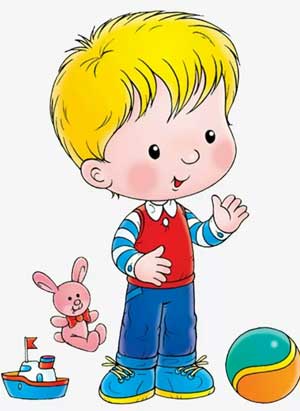 «Лучше оставаться дома!» В последний месяц весь мир под таким девизом живет. Детские сады, школы, кружки – все учреждения давно закрыты. А наши малыши дома сидят, на улицу в дни карантина выходить не советуют. Самоизоляция – тюрьма или отдых? Решать вам. Карантин для творческого человека – почти отпуск! А как развлечь детей на карантине и провести время с пользой?Даже на кухне, пока мама готовит, можно придумать немало полезных развивающих игр, которые займут ребёнка, которого не интересует сам процесс готовки и помощи по хозяйству. Такие игры просто организовать на любой кухне, они развивают фантазию, память, мышление, ловкость, координацию движений, тренируют мелкую моторику.        Золушка:Насыпьте в миску макароны разного сорта (ракушки, спиральки, трубочки) и предложите малышу их рассортировать. Посчитайте вместе с ребёнком, сколько макарон каждого сорта было в миске. Кроме того, макароны-трубочки можно нанизывать на шнурок, получатся бусы. Одновременно тренируется мелкая моторика. Таймер:Почти на каждой кухне есть таймер (или микроволновка с таймером). Каждый раз, устанавливая время на таймере, объявляйте вслух "1 минута", "5 минут" и т.д. А когда таймер просигналит, ещё раз напомните малышу о том, сколько времени прошло. Регулярные занятия с таймером развивают чувство времени. Кроме того, таймер можно использовать в качестве "звонка на переменку". Например, вы занимаетесь приготовлением пищи, а ребёнок просит вас почитатькнижку. Поставьте таймер на несколько минут и объясните ребёнку, что обязательно почитаете, когда для вас прозвенит "звонок на переменку". Не забудьте выполнить обещание!Юный дизайнер:Предложите ребёнку проявить фантазию, украшая ваши блюда. Подготовьте зелень, маслины, ломтики овощей, орехи, варенье и другие "материалы". Из них можно сделать смешные рожицы, цветы, выложить мозаику на приготовленном блюде, и так далее.Настольный хоккей:Поставьте на стол поднос или картонную коробку от конфет (это будет хоккейное поле, углы — ворота). Дайте ребёнку горошину (мяч) и трубочку-соломинку от пакета с соком (клюшка). Пусть малыш поиграет в хоккей, пока вы занимаетесь делами. Эта "простая" игра тренирует ловкость и координацию движений.Настольный керлинг:Положите на кухонный стол легко скользящий предмет (например, пластмассовую коробочку от маргарина или крышку от бутылки). На некотором расстоянии обозначьте границы мишени (например, поставьте по углам мишени чашки).Щелчком толкните крышку так, чтобы она проскользила через стол и попала в область мишени, как в настоящем керлинге. А теперь предложите малышу самостоятельно поиграть в эту игру.        Боулинг:Если позволяют размеры кухни, расставьте на полу несколько пустых пластмассовых бутылок. Пусть малыш сбивает эти "кегли" маленьким мячиком.Лепка из теста:Если вы замесили тесто, то сделайте и для вашего ребёнка небольшой кусочек теста из 1,5 чашек муки, 0,5 столовой ложки соли, 0,25 чашки воды (добавлять постепенно) и 0,25 чашки растительного масла (добавлять постепенно), можете ещё добавить немного краски. Пусть ребёнок вылепит из этого теста игрушки, еду для кукол, или просто помнёт в своих ручках. Такое тесто, упакованное в полиэтиленовый пакет, можно долго хранить в холодильнике.